Горње слике исеци, израчунај и ређај слике резултата од почетне слике: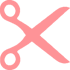 Пет  5Који број је за 9мањи одброја10  ?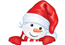  Четири4Који бро јје за5 мањи о дброја 8 ?Шест  6Који број је за1 мањи од броја 10?Седам7Који број је за2 већи одброја 3?Један1Који број је за1већи од броја 3?Три 3Који број је за 2већи одброја 4?               Осам 8Који број је за 2 мањи од броја 9 ?Десет 10Који је највећиброј прве десетице?_____           Девет  9 Који број је за 4већи одброја 6?Јасамброј 2.Ако ми додаш број 6, бићу број…